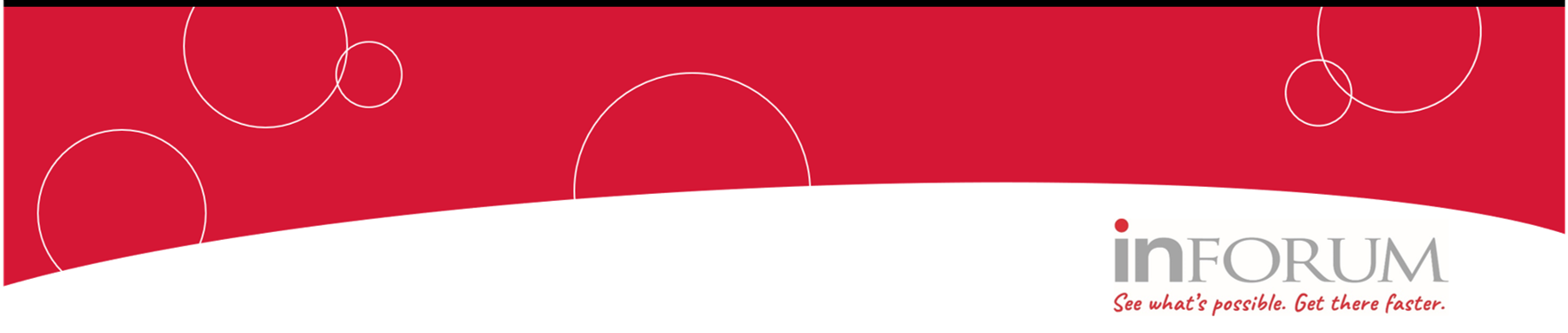 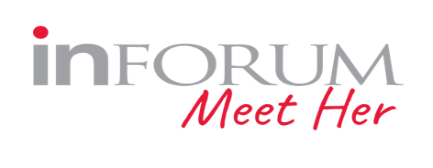 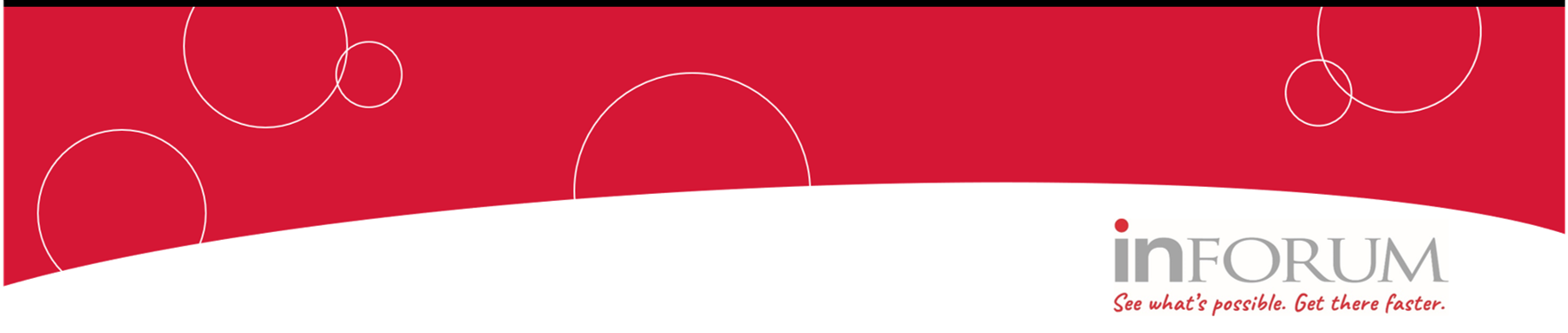 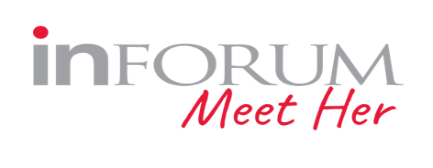 Rhonda LaurencelleSandra GaddyPresident and CEO of Women’s Resource Center“What blogs, podcasts, or other media do you engage with to generate new ideas?”Podcast and Book: “Tough Skin, Tough Heart” by Shannon Cohen Episode “Doing it in the Dark” (recommended)Ellevate Podcast: Conversations With Women Changing the Face of Business 